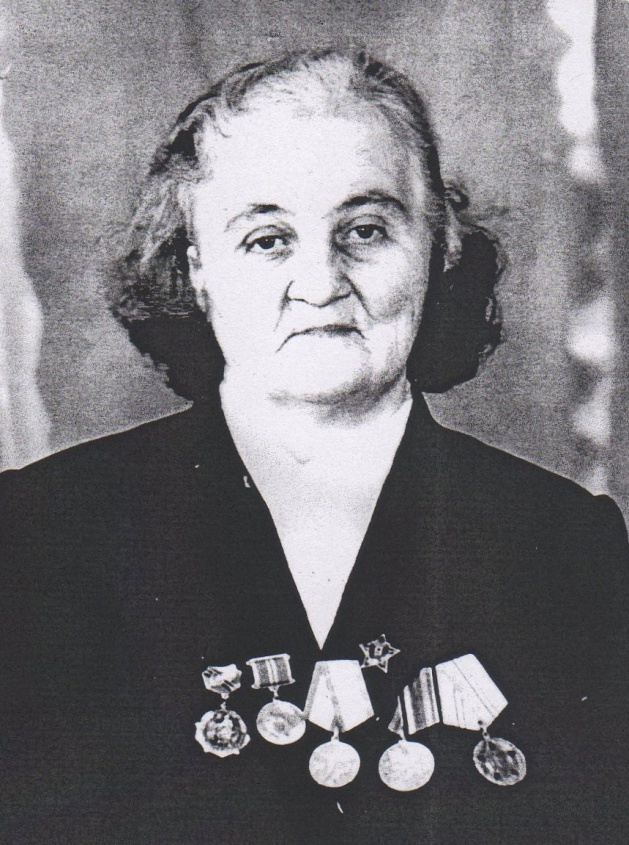 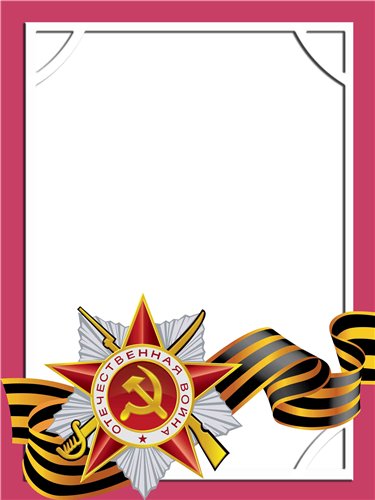                                                                                                                                   Певцова                                        Екатерина                                         Ивановна                                                   Ветеран войны и труда.       Родилась в 1922 г., п. В-Серги, русская, б/п.         В армию призвана в 1942 г. Воевала в составе 58 бомбордировочного авиаполка – вооруженец. После демобилизации работала на Атигском Заводе.          Награждена медалями: «За  Победу над Германией», «Ветеран труда» и другие четыре медали. 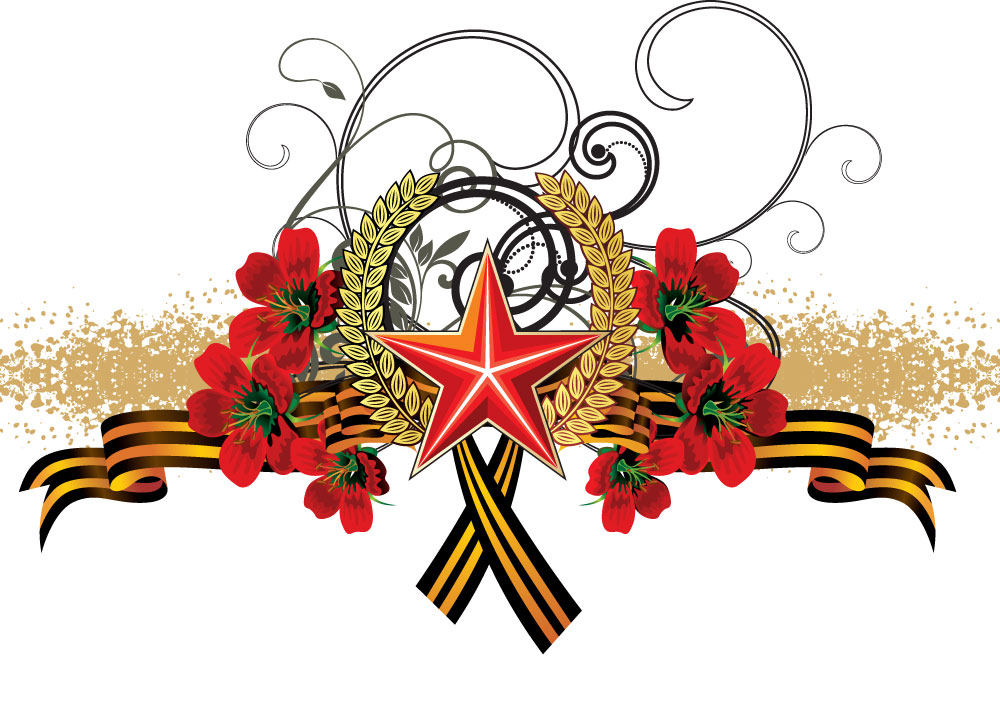 